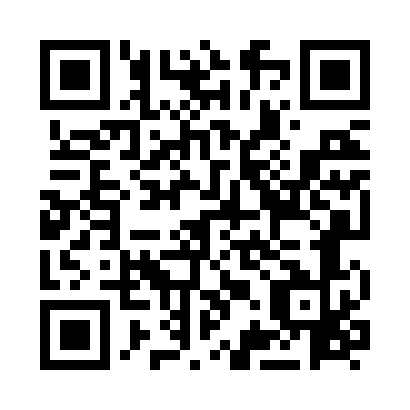 Prayer times for Bladnoch, Dumfries and Galloway, UKMon 1 Jul 2024 - Wed 31 Jul 2024High Latitude Method: Angle Based RulePrayer Calculation Method: Islamic Society of North AmericaAsar Calculation Method: HanafiPrayer times provided by https://www.salahtimes.comDateDayFajrSunriseDhuhrAsrMaghribIsha1Mon3:034:451:227:069:5811:402Tue3:044:461:227:069:5811:403Wed3:044:471:227:069:5711:404Thu3:054:481:227:069:5711:395Fri3:054:481:237:059:5611:396Sat3:064:501:237:059:5511:397Sun3:074:511:237:059:5511:398Mon3:074:521:237:049:5411:389Tue3:084:531:237:049:5311:3810Wed3:094:541:237:049:5211:3711Thu3:094:551:237:039:5111:3712Fri3:104:571:247:039:5011:3713Sat3:114:581:247:029:4911:3614Sun3:114:591:247:029:4811:3615Mon3:125:011:247:019:4611:3516Tue3:135:021:247:009:4511:3417Wed3:145:041:247:009:4411:3418Thu3:145:051:246:599:4211:3319Fri3:155:071:246:589:4111:3220Sat3:165:081:246:579:4011:3221Sun3:175:101:246:579:3811:3122Mon3:185:111:246:569:3711:3023Tue3:185:131:246:559:3511:2924Wed3:195:151:246:549:3311:2925Thu3:205:161:246:539:3211:2826Fri3:215:181:246:529:3011:2727Sat3:225:201:246:519:2811:2628Sun3:235:211:246:509:2711:2529Mon3:235:231:246:499:2511:2430Tue3:245:251:246:489:2311:2331Wed3:255:261:246:479:2111:22